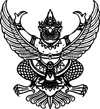 
ประกาศเทศบาลตำบลห้วยยอด
เรื่อง ประกาศผู้ชนะการเสนอราคาซื้อวัสดุเชื้อเพลิงและหล่อลื่น โดยวิธีเฉพาะเจาะจง
-------------------------------------------------------------------- 
ประกาศเทศบาลตำบลห้วยยอด
เรื่อง ประกาศผู้ชนะการเสนอราคาซื้อวัสดุเชื้อเพลิงและหล่อลื่น โดยวิธีเฉพาะเจาะจง
--------------------------------------------------------------------         ตามที่เทศบาลตำบลห้วยยอด ได้มีโครงการสั่งซื้อวัสดุเชื้อเพลิงและหล่อลื่นโดยวิธีเฉพาะเจาะจงนั้น        ซื้อน้ำมันเครื่อง 1 กป.ผู้ได้รับการคัดเลือก ได้แก่ เจริญยนต์โดยเสนอราคา เป็นเงินทั้งสิ้น 100.-บาท(หนึ่งร้อยบาทถ้วน) รวมภาษีมูลค่าเพิ่มและภาษีอื่น ค่าขนส่ง ค่าจดทะเบียน และค่าใช้จ่ายอื่นๆ ทั้งปวง        ตามที่เทศบาลตำบลห้วยยอด ได้มีโครงการสั่งซื้อวัสดุเชื้อเพลิงและหล่อลื่นโดยวิธีเฉพาะเจาะจงนั้น        ซื้อน้ำมันเครื่อง 1 กป.ผู้ได้รับการคัดเลือก ได้แก่ เจริญยนต์โดยเสนอราคา เป็นเงินทั้งสิ้น 100.-บาท(หนึ่งร้อยบาทถ้วน) รวมภาษีมูลค่าเพิ่มและภาษีอื่น ค่าขนส่ง ค่าจดทะเบียน และค่าใช้จ่ายอื่นๆ ทั้งปวงประกาศ ณ วันที่  22มกราคม พ.ศ. ๒๕๖1